What is the Difference Between a Leopard and a Cheetah?Cheetahs and leopards are both big cats found in sub-Saharan Africa and parts of Asia. Leopards have yellow fur while cheetahs are tan. Cheetahs are known to hunt their prey during daytime whereas Leopards generally hunt during the night. They also differ in other physical and behavioral characteristics. Cheetahs are known for their speed; they are one of the fastest animals on the planet. Physical CharacteristicsA cheetah has a deep chest and a narrow waist, with short, coarse fur. It is tan with black spots, each 2 to 3 cm in diameter. It has a white underbelly without spots, and four to six dark rings at the end of its tail, before a bushy white tuft. An adult cheetah can range from 46 to 160 pounds and 43 to 59 inches long in head and body, with a tail between 24 and 33 inches. Males tend to be slightly larger than females. Cheetahs also have semi-retractable claws. They can purr, but they cannot roar. Leopards have relatively short legs, longs bodies and massive skulls with powerful jaw muscles. Their head and body length is usually between 35 and 75 inches, with a tail between 24 and 43 inches. Males are about 30% larger than females, weighing 66 to 200 pounds, compared to females between 51 and 130 pounds. Leopards have yellow fur, with small black spots inside polygonal rosettes. HabitatCheetahs are found in Africa and southwestern Asia. A small population exists in the Khorasan province in Iran. Cheetahs need large expanses of land with plenty of prey, and tend to be found in semideserts, prairies or thick brush. Leopards are found in sub-Saharan Africa, and have small populations in southwest and central Asia, including the Indian subcontinent. In Northeast Asia they are critically endangered. They are typically found in grasslands, woodlands and riverine forests. BehaviorCheetahs cannot roar, but often chirp (to find one another), growl, yowl and purr. They are carnivores, and mostly eat mammals under 80 pounds, such as the Thomson’s gazelle, the springbok and the impala. Leopards are solitary cats and are largely nocturnal. They are very agile and are powerful swimmers. They have a broad diet, including things from dung beetles to male giant elands.Life CycleCheetahs typically live between 8 and 10 years in the wild, and up to 17 years in captivity. Females begin breeding at around 21 or 22 months old. Leopards live between 12 and 17 years. They can live up to 21 years in captivity. Leopards mate all year round, and leopard litters usually contain between 2 to 4 cubs. The cubs typically stay with their mother for 18 to 24 months. Conservation StatusCheetahs are listed by the International Union for Conservation of Nature as a vulnerable species. Approximately 12,400 cheetahs remain in the wild. Leopards are considered near threatened by the International Union for Conservation of Nature because of their declining habitat range and population. Population estimates suggest that there are at least 50,000 leopards left in the wild.Cheetah and Leopard Image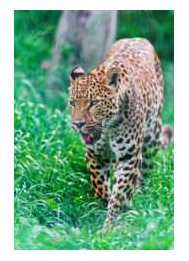 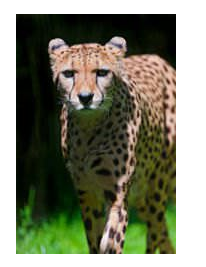 Activity Work SheetWhat is the Difference Between a Leopard and a Cheetah?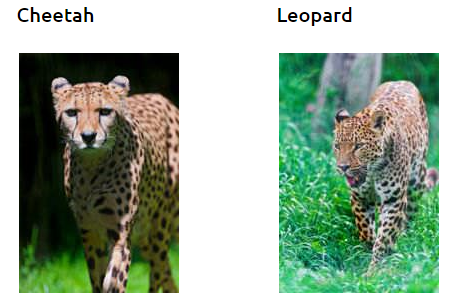 Direction: After reading the text, discuss about the difference between a cheetah and leopard and then write your opinions below differences.Cheetah and Leopard Comparison Sheet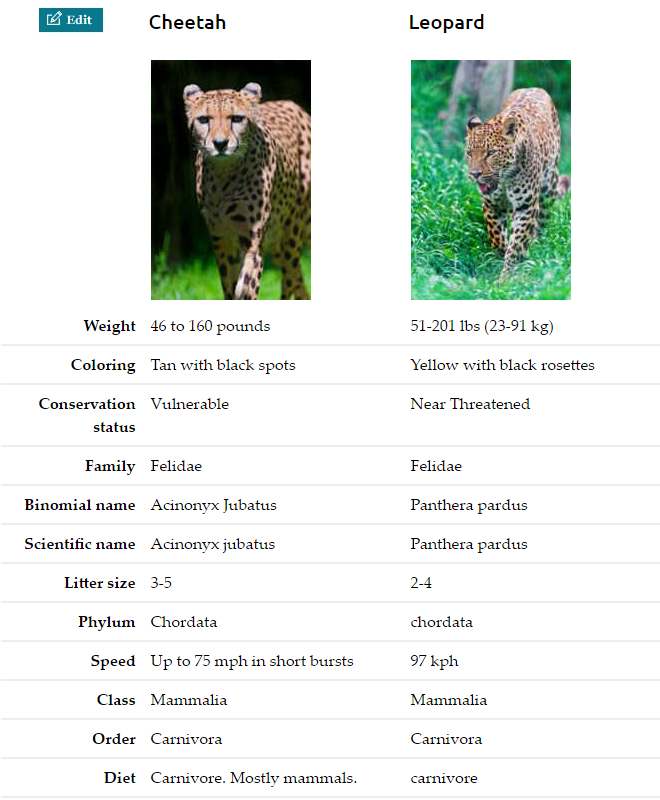  Listening   Speaking XX Reading   Grammar   Writing Listening   Speaking XX Reading   Grammar   Writing Listening   Speaking XX Reading   Grammar   Writing Listening   Speaking XX Reading   Grammar   Writing Listening   Speaking XX Reading   Grammar   Writing Listening   Speaking XX Reading   Grammar   Writing Listening   Speaking XX Reading   Grammar   Writing Listening   Speaking XX Reading   Grammar   Writing Listening   Speaking XX Reading   Grammar   WritingTopic: Difference and ComparisonTopic: Difference and ComparisonTopic: Difference and ComparisonTopic: Difference and ComparisonTopic: Difference and ComparisonTopic: Difference and ComparisonTopic: Difference and ComparisonTopic: Difference and ComparisonTopic: Difference and ComparisonInstructor:OliviaInstructor:OliviaStudents Competency LevelintermediateStudents Competency LevelintermediateStudents Competency LevelintermediateNumber of Students:8Number of Students:8Number of Students:8Lesson Length:50 minutesMaterials: (List the Names of all materials used in the lesson. Materials must be shown at the end of this document)White Board and MarkerCheetah and Leopard ImageWhat is the Difference Between a Leopard and Cheetah textCheetah and Leopard Comparison SheetMaterials: (List the Names of all materials used in the lesson. Materials must be shown at the end of this document)White Board and MarkerCheetah and Leopard ImageWhat is the Difference Between a Leopard and Cheetah textCheetah and Leopard Comparison SheetMaterials: (List the Names of all materials used in the lesson. Materials must be shown at the end of this document)White Board and MarkerCheetah and Leopard ImageWhat is the Difference Between a Leopard and Cheetah textCheetah and Leopard Comparison SheetMaterials: (List the Names of all materials used in the lesson. Materials must be shown at the end of this document)White Board and MarkerCheetah and Leopard ImageWhat is the Difference Between a Leopard and Cheetah textCheetah and Leopard Comparison SheetMaterials: (List the Names of all materials used in the lesson. Materials must be shown at the end of this document)White Board and MarkerCheetah and Leopard ImageWhat is the Difference Between a Leopard and Cheetah textCheetah and Leopard Comparison SheetMaterials: (List the Names of all materials used in the lesson. Materials must be shown at the end of this document)White Board and MarkerCheetah and Leopard ImageWhat is the Difference Between a Leopard and Cheetah textCheetah and Leopard Comparison SheetMaterials: (List the Names of all materials used in the lesson. Materials must be shown at the end of this document)White Board and MarkerCheetah and Leopard ImageWhat is the Difference Between a Leopard and Cheetah textCheetah and Leopard Comparison SheetMaterials: (List the Names of all materials used in the lesson. Materials must be shown at the end of this document)White Board and MarkerCheetah and Leopard ImageWhat is the Difference Between a Leopard and Cheetah textCheetah and Leopard Comparison SheetMaterials: (List the Names of all materials used in the lesson. Materials must be shown at the end of this document)White Board and MarkerCheetah and Leopard ImageWhat is the Difference Between a Leopard and Cheetah textCheetah and Leopard Comparison SheetAims: (What students will be able to achieve by participating in the activities of the lesson. (Ss gain or get by doing…)Ss can feel accomplishment by reading and writing about what they discuss.Ss can improve their English writing skill and learn about words which related with animal.Ss can learn about interaction with other students and feel comfortable each other by discussing time.Ss can consider about words and practice the grammer.Aims: (What students will be able to achieve by participating in the activities of the lesson. (Ss gain or get by doing…)Ss can feel accomplishment by reading and writing about what they discuss.Ss can improve their English writing skill and learn about words which related with animal.Ss can learn about interaction with other students and feel comfortable each other by discussing time.Ss can consider about words and practice the grammer.Aims: (What students will be able to achieve by participating in the activities of the lesson. (Ss gain or get by doing…)Ss can feel accomplishment by reading and writing about what they discuss.Ss can improve their English writing skill and learn about words which related with animal.Ss can learn about interaction with other students and feel comfortable each other by discussing time.Ss can consider about words and practice the grammer.Aims: (What students will be able to achieve by participating in the activities of the lesson. (Ss gain or get by doing…)Ss can feel accomplishment by reading and writing about what they discuss.Ss can improve their English writing skill and learn about words which related with animal.Ss can learn about interaction with other students and feel comfortable each other by discussing time.Ss can consider about words and practice the grammer.Aims: (What students will be able to achieve by participating in the activities of the lesson. (Ss gain or get by doing…)Ss can feel accomplishment by reading and writing about what they discuss.Ss can improve their English writing skill and learn about words which related with animal.Ss can learn about interaction with other students and feel comfortable each other by discussing time.Ss can consider about words and practice the grammer.Aims: (What students will be able to achieve by participating in the activities of the lesson. (Ss gain or get by doing…)Ss can feel accomplishment by reading and writing about what they discuss.Ss can improve their English writing skill and learn about words which related with animal.Ss can learn about interaction with other students and feel comfortable each other by discussing time.Ss can consider about words and practice the grammer.Aims: (What students will be able to achieve by participating in the activities of the lesson. (Ss gain or get by doing…)Ss can feel accomplishment by reading and writing about what they discuss.Ss can improve their English writing skill and learn about words which related with animal.Ss can learn about interaction with other students and feel comfortable each other by discussing time.Ss can consider about words and practice the grammer.Aims: (What students will be able to achieve by participating in the activities of the lesson. (Ss gain or get by doing…)Ss can feel accomplishment by reading and writing about what they discuss.Ss can improve their English writing skill and learn about words which related with animal.Ss can learn about interaction with other students and feel comfortable each other by discussing time.Ss can consider about words and practice the grammer.Aims: (What students will be able to achieve by participating in the activities of the lesson. (Ss gain or get by doing…)Ss can feel accomplishment by reading and writing about what they discuss.Ss can improve their English writing skill and learn about words which related with animal.Ss can learn about interaction with other students and feel comfortable each other by discussing time.Ss can consider about words and practice the grammer.Language Skills: (Lists what activities language skills students will be using by participating in the activities of the lesson.)Reading: (Where did reading occur in the lesson?)Read about the script.Listening: (Where did listening occur in the lesson?)Students discussion, teacher explanation, discussionSpeaking: (Where did speaking occur in the lesson?)discussion, explanation by students, FeedbackWriting: (Where did writing occur in the lesson?)Taking notes and write about sentence.Language Skills: (Lists what activities language skills students will be using by participating in the activities of the lesson.)Reading: (Where did reading occur in the lesson?)Read about the script.Listening: (Where did listening occur in the lesson?)Students discussion, teacher explanation, discussionSpeaking: (Where did speaking occur in the lesson?)discussion, explanation by students, FeedbackWriting: (Where did writing occur in the lesson?)Taking notes and write about sentence.Language Skills: (Lists what activities language skills students will be using by participating in the activities of the lesson.)Reading: (Where did reading occur in the lesson?)Read about the script.Listening: (Where did listening occur in the lesson?)Students discussion, teacher explanation, discussionSpeaking: (Where did speaking occur in the lesson?)discussion, explanation by students, FeedbackWriting: (Where did writing occur in the lesson?)Taking notes and write about sentence.Language Skills: (Lists what activities language skills students will be using by participating in the activities of the lesson.)Reading: (Where did reading occur in the lesson?)Read about the script.Listening: (Where did listening occur in the lesson?)Students discussion, teacher explanation, discussionSpeaking: (Where did speaking occur in the lesson?)discussion, explanation by students, FeedbackWriting: (Where did writing occur in the lesson?)Taking notes and write about sentence.Language Skills: (Lists what activities language skills students will be using by participating in the activities of the lesson.)Reading: (Where did reading occur in the lesson?)Read about the script.Listening: (Where did listening occur in the lesson?)Students discussion, teacher explanation, discussionSpeaking: (Where did speaking occur in the lesson?)discussion, explanation by students, FeedbackWriting: (Where did writing occur in the lesson?)Taking notes and write about sentence.Language Skills: (Lists what activities language skills students will be using by participating in the activities of the lesson.)Reading: (Where did reading occur in the lesson?)Read about the script.Listening: (Where did listening occur in the lesson?)Students discussion, teacher explanation, discussionSpeaking: (Where did speaking occur in the lesson?)discussion, explanation by students, FeedbackWriting: (Where did writing occur in the lesson?)Taking notes and write about sentence.Language Skills: (Lists what activities language skills students will be using by participating in the activities of the lesson.)Reading: (Where did reading occur in the lesson?)Read about the script.Listening: (Where did listening occur in the lesson?)Students discussion, teacher explanation, discussionSpeaking: (Where did speaking occur in the lesson?)discussion, explanation by students, FeedbackWriting: (Where did writing occur in the lesson?)Taking notes and write about sentence.Language Skills: (Lists what activities language skills students will be using by participating in the activities of the lesson.)Reading: (Where did reading occur in the lesson?)Read about the script.Listening: (Where did listening occur in the lesson?)Students discussion, teacher explanation, discussionSpeaking: (Where did speaking occur in the lesson?)discussion, explanation by students, FeedbackWriting: (Where did writing occur in the lesson?)Taking notes and write about sentence.Language Skills: (Lists what activities language skills students will be using by participating in the activities of the lesson.)Reading: (Where did reading occur in the lesson?)Read about the script.Listening: (Where did listening occur in the lesson?)Students discussion, teacher explanation, discussionSpeaking: (Where did speaking occur in the lesson?)discussion, explanation by students, FeedbackWriting: (Where did writing occur in the lesson?)Taking notes and write about sentence.Language Systems: (Lists what language systems students will be using by participating in the activities of the lesson.)- Phonology: (sound)Discussion of animal, give opinion each other.- Function: (situation)Question, explanation, kindly answer- Lexis: (meaning)words about animal and other characteristic- Grammar: (language structure)be exact and formal- Discourse: (communication)role play, share question and answer, modification of teacherLanguage Systems: (Lists what language systems students will be using by participating in the activities of the lesson.)- Phonology: (sound)Discussion of animal, give opinion each other.- Function: (situation)Question, explanation, kindly answer- Lexis: (meaning)words about animal and other characteristic- Grammar: (language structure)be exact and formal- Discourse: (communication)role play, share question and answer, modification of teacherLanguage Systems: (Lists what language systems students will be using by participating in the activities of the lesson.)- Phonology: (sound)Discussion of animal, give opinion each other.- Function: (situation)Question, explanation, kindly answer- Lexis: (meaning)words about animal and other characteristic- Grammar: (language structure)be exact and formal- Discourse: (communication)role play, share question and answer, modification of teacherLanguage Systems: (Lists what language systems students will be using by participating in the activities of the lesson.)- Phonology: (sound)Discussion of animal, give opinion each other.- Function: (situation)Question, explanation, kindly answer- Lexis: (meaning)words about animal and other characteristic- Grammar: (language structure)be exact and formal- Discourse: (communication)role play, share question and answer, modification of teacherLanguage Systems: (Lists what language systems students will be using by participating in the activities of the lesson.)- Phonology: (sound)Discussion of animal, give opinion each other.- Function: (situation)Question, explanation, kindly answer- Lexis: (meaning)words about animal and other characteristic- Grammar: (language structure)be exact and formal- Discourse: (communication)role play, share question and answer, modification of teacherLanguage Systems: (Lists what language systems students will be using by participating in the activities of the lesson.)- Phonology: (sound)Discussion of animal, give opinion each other.- Function: (situation)Question, explanation, kindly answer- Lexis: (meaning)words about animal and other characteristic- Grammar: (language structure)be exact and formal- Discourse: (communication)role play, share question and answer, modification of teacherLanguage Systems: (Lists what language systems students will be using by participating in the activities of the lesson.)- Phonology: (sound)Discussion of animal, give opinion each other.- Function: (situation)Question, explanation, kindly answer- Lexis: (meaning)words about animal and other characteristic- Grammar: (language structure)be exact and formal- Discourse: (communication)role play, share question and answer, modification of teacherLanguage Systems: (Lists what language systems students will be using by participating in the activities of the lesson.)- Phonology: (sound)Discussion of animal, give opinion each other.- Function: (situation)Question, explanation, kindly answer- Lexis: (meaning)words about animal and other characteristic- Grammar: (language structure)be exact and formal- Discourse: (communication)role play, share question and answer, modification of teacherLanguage Systems: (Lists what language systems students will be using by participating in the activities of the lesson.)- Phonology: (sound)Discussion of animal, give opinion each other.- Function: (situation)Question, explanation, kindly answer- Lexis: (meaning)words about animal and other characteristic- Grammar: (language structure)be exact and formal- Discourse: (communication)role play, share question and answer, modification of teacherAssumptions: (What students must already be able to do and what concepts must already be mastered before the lesson in order to achieve the aims of the lesson.)- All students understand the text what they are reading and discuss about animals.- All students should know the words used to discuss and read.- All students should be familiar animals they are going to discuss about.- All students must know about words which related about animals.Assumptions: (What students must already be able to do and what concepts must already be mastered before the lesson in order to achieve the aims of the lesson.)- All students understand the text what they are reading and discuss about animals.- All students should know the words used to discuss and read.- All students should be familiar animals they are going to discuss about.- All students must know about words which related about animals.Assumptions: (What students must already be able to do and what concepts must already be mastered before the lesson in order to achieve the aims of the lesson.)- All students understand the text what they are reading and discuss about animals.- All students should know the words used to discuss and read.- All students should be familiar animals they are going to discuss about.- All students must know about words which related about animals.Assumptions: (What students must already be able to do and what concepts must already be mastered before the lesson in order to achieve the aims of the lesson.)- All students understand the text what they are reading and discuss about animals.- All students should know the words used to discuss and read.- All students should be familiar animals they are going to discuss about.- All students must know about words which related about animals.Assumptions: (What students must already be able to do and what concepts must already be mastered before the lesson in order to achieve the aims of the lesson.)- All students understand the text what they are reading and discuss about animals.- All students should know the words used to discuss and read.- All students should be familiar animals they are going to discuss about.- All students must know about words which related about animals.Assumptions: (What students must already be able to do and what concepts must already be mastered before the lesson in order to achieve the aims of the lesson.)- All students understand the text what they are reading and discuss about animals.- All students should know the words used to discuss and read.- All students should be familiar animals they are going to discuss about.- All students must know about words which related about animals.Assumptions: (What students must already be able to do and what concepts must already be mastered before the lesson in order to achieve the aims of the lesson.)- All students understand the text what they are reading and discuss about animals.- All students should know the words used to discuss and read.- All students should be familiar animals they are going to discuss about.- All students must know about words which related about animals.Assumptions: (What students must already be able to do and what concepts must already be mastered before the lesson in order to achieve the aims of the lesson.)- All students understand the text what they are reading and discuss about animals.- All students should know the words used to discuss and read.- All students should be familiar animals they are going to discuss about.- All students must know about words which related about animals.Assumptions: (What students must already be able to do and what concepts must already be mastered before the lesson in order to achieve the aims of the lesson.)- All students understand the text what they are reading and discuss about animals.- All students should know the words used to discuss and read.- All students should be familiar animals they are going to discuss about.- All students must know about words which related about animals.Anticipated Errors and Solutions: (What things might go wrong in the lesson and what the solution will be. An SOS activity should also be included)When they don’t know how to explain by English, they probably use Korean.Body language also can be used when they don’t know what to sayTeacher should lead them to use right expression, but do not help them everything.- If Ss are wrong, give positive reaction so that they can solve their problem by themselvesAnticipated Errors and Solutions: (What things might go wrong in the lesson and what the solution will be. An SOS activity should also be included)When they don’t know how to explain by English, they probably use Korean.Body language also can be used when they don’t know what to sayTeacher should lead them to use right expression, but do not help them everything.- If Ss are wrong, give positive reaction so that they can solve their problem by themselvesAnticipated Errors and Solutions: (What things might go wrong in the lesson and what the solution will be. An SOS activity should also be included)When they don’t know how to explain by English, they probably use Korean.Body language also can be used when they don’t know what to sayTeacher should lead them to use right expression, but do not help them everything.- If Ss are wrong, give positive reaction so that they can solve their problem by themselvesAnticipated Errors and Solutions: (What things might go wrong in the lesson and what the solution will be. An SOS activity should also be included)When they don’t know how to explain by English, they probably use Korean.Body language also can be used when they don’t know what to sayTeacher should lead them to use right expression, but do not help them everything.- If Ss are wrong, give positive reaction so that they can solve their problem by themselvesAnticipated Errors and Solutions: (What things might go wrong in the lesson and what the solution will be. An SOS activity should also be included)When they don’t know how to explain by English, they probably use Korean.Body language also can be used when they don’t know what to sayTeacher should lead them to use right expression, but do not help them everything.- If Ss are wrong, give positive reaction so that they can solve their problem by themselvesAnticipated Errors and Solutions: (What things might go wrong in the lesson and what the solution will be. An SOS activity should also be included)When they don’t know how to explain by English, they probably use Korean.Body language also can be used when they don’t know what to sayTeacher should lead them to use right expression, but do not help them everything.- If Ss are wrong, give positive reaction so that they can solve their problem by themselvesAnticipated Errors and Solutions: (What things might go wrong in the lesson and what the solution will be. An SOS activity should also be included)When they don’t know how to explain by English, they probably use Korean.Body language also can be used when they don’t know what to sayTeacher should lead them to use right expression, but do not help them everything.- If Ss are wrong, give positive reaction so that they can solve their problem by themselvesAnticipated Errors and Solutions: (What things might go wrong in the lesson and what the solution will be. An SOS activity should also be included)When they don’t know how to explain by English, they probably use Korean.Body language also can be used when they don’t know what to sayTeacher should lead them to use right expression, but do not help them everything.- If Ss are wrong, give positive reaction so that they can solve their problem by themselvesAnticipated Errors and Solutions: (What things might go wrong in the lesson and what the solution will be. An SOS activity should also be included)When they don’t know how to explain by English, they probably use Korean.Body language also can be used when they don’t know what to sayTeacher should lead them to use right expression, but do not help them everything.- If Ss are wrong, give positive reaction so that they can solve their problem by themselvesReferences:http://www.diffen.com/difference/Cheetah_vs_LeopardReferences:http://www.diffen.com/difference/Cheetah_vs_LeopardReferences:http://www.diffen.com/difference/Cheetah_vs_LeopardReferences:http://www.diffen.com/difference/Cheetah_vs_LeopardReferences:http://www.diffen.com/difference/Cheetah_vs_LeopardReferences:http://www.diffen.com/difference/Cheetah_vs_LeopardReferences:http://www.diffen.com/difference/Cheetah_vs_LeopardReferences:http://www.diffen.com/difference/Cheetah_vs_LeopardReferences:http://www.diffen.com/difference/Cheetah_vs_LeopardLead-In or Pre-Task Part (Warm-Up Part to activate and create interest in the lesson.)Lead-In or Pre-Task Part (Warm-Up Part to activate and create interest in the lesson.)Lead-In or Pre-Task Part (Warm-Up Part to activate and create interest in the lesson.)Lead-In or Pre-Task Part (Warm-Up Part to activate and create interest in the lesson.)Lead-In or Pre-Task Part (Warm-Up Part to activate and create interest in the lesson.)Lead-In or Pre-Task Part (Warm-Up Part to activate and create interest in the lesson.)Lead-In or Pre-Task Part (Warm-Up Part to activate and create interest in the lesson.)Lead-In or Pre-Task Part (Warm-Up Part to activate and create interest in the lesson.)Lead-In or Pre-Task Part (Warm-Up Part to activate and create interest in the lesson.)Materials: (List the Names of all materials used in the Lead-In or Pre-Task Part of the lesson. Materials must be shown at the end of this document)Materials: (List the Names of all materials used in the Lead-In or Pre-Task Part of the lesson. Materials must be shown at the end of this document)Materials: (List the Names of all materials used in the Lead-In or Pre-Task Part of the lesson. Materials must be shown at the end of this document)Materials: (List the Names of all materials used in the Lead-In or Pre-Task Part of the lesson. Materials must be shown at the end of this document)Materials: (List the Names of all materials used in the Lead-In or Pre-Task Part of the lesson. Materials must be shown at the end of this document)Materials: (List the Names of all materials used in the Lead-In or Pre-Task Part of the lesson. Materials must be shown at the end of this document)Materials: (List the Names of all materials used in the Lead-In or Pre-Task Part of the lesson. Materials must be shown at the end of this document)Materials: (List the Names of all materials used in the Lead-In or Pre-Task Part of the lesson. Materials must be shown at the end of this document)Materials: (List the Names of all materials used in the Lead-In or Pre-Task Part of the lesson. Materials must be shown at the end of this document)Time:Classroom Set Up:Classroom Set Up:Student Activity and Goals:Teacher Procedure & Instructions:Teacher Procedure & Instructions:Teacher Procedure & Instructions:Teacher Procedure & Instructions:Teacher Procedure & Instructions:1 min7 min7 minWholeWholeSsWholeWholeSsSs greet the teacher.Ss listen to teacher.Ss talk their opinion.Greeting teacherTell teacher's Story about animal.Let's discuss about stories with Ss.Let’s do read about the script.Greeting teacherTell teacher's Story about animal.Let's discuss about stories with Ss.Let’s do read about the script.Greeting teacherTell teacher's Story about animal.Let's discuss about stories with Ss.Let’s do read about the script.Greeting teacherTell teacher's Story about animal.Let's discuss about stories with Ss.Let’s do read about the script.Greeting teacherTell teacher's Story about animal.Let's discuss about stories with Ss.Let’s do read about the script.Pre-Activity or Task Familiarization Part (Presentation Part Presenting the language structure to be covered in the lesson. Prepares students for the communication activity.)Pre-Activity or Task Familiarization Part (Presentation Part Presenting the language structure to be covered in the lesson. Prepares students for the communication activity.)Pre-Activity or Task Familiarization Part (Presentation Part Presenting the language structure to be covered in the lesson. Prepares students for the communication activity.)Pre-Activity or Task Familiarization Part (Presentation Part Presenting the language structure to be covered in the lesson. Prepares students for the communication activity.)Pre-Activity or Task Familiarization Part (Presentation Part Presenting the language structure to be covered in the lesson. Prepares students for the communication activity.)Pre-Activity or Task Familiarization Part (Presentation Part Presenting the language structure to be covered in the lesson. Prepares students for the communication activity.)Pre-Activity or Task Familiarization Part (Presentation Part Presenting the language structure to be covered in the lesson. Prepares students for the communication activity.)Pre-Activity or Task Familiarization Part (Presentation Part Presenting the language structure to be covered in the lesson. Prepares students for the communication activity.)Pre-Activity or Task Familiarization Part (Presentation Part Presenting the language structure to be covered in the lesson. Prepares students for the communication activity.)Pre-Activity or Task Familiarization Part (Presentation Part Presenting the language structure to be covered in the lesson. Prepares students for the communication activity.)Materials: (List the Names of all materials used in the Pre-Activity or Task Familiarization Part of the lesson. Materials must be shown at the end of this document)White Board and MarkerCheetah and Leopard ImageWhat is the Difference Between a Leopard and Cheetah textCheetah and Leopard Comparison SheetActivity Work SheetMaterials: (List the Names of all materials used in the Pre-Activity or Task Familiarization Part of the lesson. Materials must be shown at the end of this document)White Board and MarkerCheetah and Leopard ImageWhat is the Difference Between a Leopard and Cheetah textCheetah and Leopard Comparison SheetActivity Work SheetMaterials: (List the Names of all materials used in the Pre-Activity or Task Familiarization Part of the lesson. Materials must be shown at the end of this document)White Board and MarkerCheetah and Leopard ImageWhat is the Difference Between a Leopard and Cheetah textCheetah and Leopard Comparison SheetActivity Work SheetMaterials: (List the Names of all materials used in the Pre-Activity or Task Familiarization Part of the lesson. Materials must be shown at the end of this document)White Board and MarkerCheetah and Leopard ImageWhat is the Difference Between a Leopard and Cheetah textCheetah and Leopard Comparison SheetActivity Work SheetMaterials: (List the Names of all materials used in the Pre-Activity or Task Familiarization Part of the lesson. Materials must be shown at the end of this document)White Board and MarkerCheetah and Leopard ImageWhat is the Difference Between a Leopard and Cheetah textCheetah and Leopard Comparison SheetActivity Work SheetMaterials: (List the Names of all materials used in the Pre-Activity or Task Familiarization Part of the lesson. Materials must be shown at the end of this document)White Board and MarkerCheetah and Leopard ImageWhat is the Difference Between a Leopard and Cheetah textCheetah and Leopard Comparison SheetActivity Work SheetMaterials: (List the Names of all materials used in the Pre-Activity or Task Familiarization Part of the lesson. Materials must be shown at the end of this document)White Board and MarkerCheetah and Leopard ImageWhat is the Difference Between a Leopard and Cheetah textCheetah and Leopard Comparison SheetActivity Work SheetMaterials: (List the Names of all materials used in the Pre-Activity or Task Familiarization Part of the lesson. Materials must be shown at the end of this document)White Board and MarkerCheetah and Leopard ImageWhat is the Difference Between a Leopard and Cheetah textCheetah and Leopard Comparison SheetActivity Work SheetMaterials: (List the Names of all materials used in the Pre-Activity or Task Familiarization Part of the lesson. Materials must be shown at the end of this document)White Board and MarkerCheetah and Leopard ImageWhat is the Difference Between a Leopard and Cheetah textCheetah and Leopard Comparison SheetActivity Work SheetMaterials: (List the Names of all materials used in the Pre-Activity or Task Familiarization Part of the lesson. Materials must be shown at the end of this document)White Board and MarkerCheetah and Leopard ImageWhat is the Difference Between a Leopard and Cheetah textCheetah and Leopard Comparison SheetActivity Work SheetTime:Classroom Set Up:Classroom Set Up:Student Activity and Goals:Student Activity and Goals:Student Activity and Goals:Teacher Procedure & Instructions:Teacher Procedure & Instructions:Teacher Procedure & Instructions:Teacher Procedure & Instructions:5 min1 min6 min7 minWholeGroupGroupWholeWholeGroupGroupWholeSs listen How to do T.Ss make a groupSs read script and share their opinion.Ss prepare for discuss script.Ss listen How to do T.Ss make a groupSs read script and share their opinion.Ss prepare for discuss script.Ss listen How to do T.Ss make a groupSs read script and share their opinion.Ss prepare for discuss script.Introduce the reading Text and explain by teacher demonstrate.Make four groups of two people each.T give the reading text.Ask Ss to prepare for the activity Work Sheet reading text. T will help and facilitates.Introduce the reading Text and explain by teacher demonstrate.Make four groups of two people each.T give the reading text.Ask Ss to prepare for the activity Work Sheet reading text. T will help and facilitates.Introduce the reading Text and explain by teacher demonstrate.Make four groups of two people each.T give the reading text.Ask Ss to prepare for the activity Work Sheet reading text. T will help and facilitates.Introduce the reading Text and explain by teacher demonstrate.Make four groups of two people each.T give the reading text.Ask Ss to prepare for the activity Work Sheet reading text. T will help and facilitates.Main Activity or Task Realization Part (Practice to Production Part Teacher lead practice of the language presented and move to communication based more student centered activity)Main Activity or Task Realization Part (Practice to Production Part Teacher lead practice of the language presented and move to communication based more student centered activity)Main Activity or Task Realization Part (Practice to Production Part Teacher lead practice of the language presented and move to communication based more student centered activity)Main Activity or Task Realization Part (Practice to Production Part Teacher lead practice of the language presented and move to communication based more student centered activity)Main Activity or Task Realization Part (Practice to Production Part Teacher lead practice of the language presented and move to communication based more student centered activity)Main Activity or Task Realization Part (Practice to Production Part Teacher lead practice of the language presented and move to communication based more student centered activity)Main Activity or Task Realization Part (Practice to Production Part Teacher lead practice of the language presented and move to communication based more student centered activity)Main Activity or Task Realization Part (Practice to Production Part Teacher lead practice of the language presented and move to communication based more student centered activity)Main Activity or Task Realization Part (Practice to Production Part Teacher lead practice of the language presented and move to communication based more student centered activity)Main Activity or Task Realization Part (Practice to Production Part Teacher lead practice of the language presented and move to communication based more student centered activity)Materials: (List the Names of all materials used in the Main Activity or Task Realization Part of the lesson. Materials must be shown at the end of this document)White Board and MarkerActivity Work SheetMaterials: (List the Names of all materials used in the Main Activity or Task Realization Part of the lesson. Materials must be shown at the end of this document)White Board and MarkerActivity Work SheetMaterials: (List the Names of all materials used in the Main Activity or Task Realization Part of the lesson. Materials must be shown at the end of this document)White Board and MarkerActivity Work SheetMaterials: (List the Names of all materials used in the Main Activity or Task Realization Part of the lesson. Materials must be shown at the end of this document)White Board and MarkerActivity Work SheetMaterials: (List the Names of all materials used in the Main Activity or Task Realization Part of the lesson. Materials must be shown at the end of this document)White Board and MarkerActivity Work SheetMaterials: (List the Names of all materials used in the Main Activity or Task Realization Part of the lesson. Materials must be shown at the end of this document)White Board and MarkerActivity Work SheetMaterials: (List the Names of all materials used in the Main Activity or Task Realization Part of the lesson. Materials must be shown at the end of this document)White Board and MarkerActivity Work SheetMaterials: (List the Names of all materials used in the Main Activity or Task Realization Part of the lesson. Materials must be shown at the end of this document)White Board and MarkerActivity Work SheetMaterials: (List the Names of all materials used in the Main Activity or Task Realization Part of the lesson. Materials must be shown at the end of this document)White Board and MarkerActivity Work SheetMaterials: (List the Names of all materials used in the Main Activity or Task Realization Part of the lesson. Materials must be shown at the end of this document)White Board and MarkerActivity Work SheetTime:Classroom Set Up:Classroom Set Up:Student Activity and Goals:Student Activity and Goals:Student Activity and Goals:Teacher Procedure & Instructions:Teacher Procedure & Instructions:Teacher Procedure & Instructions:Teacher Procedure & Instructions:1 min7 min5 minWholeGroupsWholeWholeGroupsWholeSs get ready for activates.Ss do activity. Ss watch listens and enjoys.Ss listen what T says.Ss get ready for activates.Ss do activity. Ss watch listens and enjoys.Ss listen what T says.Ss get ready for activates.Ss do activity. Ss watch listens and enjoys.Ss listen what T says.T gives reading text and activities work Sheet.T monitors their activities. T watches each groups and facilitates class to activities.Give Ss positive feedback and comments.T gives reading text and activities work Sheet.T monitors their activities. T watches each groups and facilitates class to activities.Give Ss positive feedback and comments.T gives reading text and activities work Sheet.T monitors their activities. T watches each groups and facilitates class to activities.Give Ss positive feedback and comments.T gives reading text and activities work Sheet.T monitors their activities. T watches each groups and facilitates class to activities.Give Ss positive feedback and comments.Post Activity or Post Task Part (Wrap-Up Part Close the Lesson on a high note to and consolidate language learned in a communication based activity new situation.)Post Activity or Post Task Part (Wrap-Up Part Close the Lesson on a high note to and consolidate language learned in a communication based activity new situation.)Post Activity or Post Task Part (Wrap-Up Part Close the Lesson on a high note to and consolidate language learned in a communication based activity new situation.)Post Activity or Post Task Part (Wrap-Up Part Close the Lesson on a high note to and consolidate language learned in a communication based activity new situation.)Post Activity or Post Task Part (Wrap-Up Part Close the Lesson on a high note to and consolidate language learned in a communication based activity new situation.)Post Activity or Post Task Part (Wrap-Up Part Close the Lesson on a high note to and consolidate language learned in a communication based activity new situation.)Post Activity or Post Task Part (Wrap-Up Part Close the Lesson on a high note to and consolidate language learned in a communication based activity new situation.)Post Activity or Post Task Part (Wrap-Up Part Close the Lesson on a high note to and consolidate language learned in a communication based activity new situation.)Post Activity or Post Task Part (Wrap-Up Part Close the Lesson on a high note to and consolidate language learned in a communication based activity new situation.)Post Activity or Post Task Part (Wrap-Up Part Close the Lesson on a high note to and consolidate language learned in a communication based activity new situation.)Materials: (List the Names of all materials used in the Post Activity or Post Task Part of the lesson. Materials must be shown at the end of this document)Cheetah and Leopard Comparison SheetMaterials: (List the Names of all materials used in the Post Activity or Post Task Part of the lesson. Materials must be shown at the end of this document)Cheetah and Leopard Comparison SheetMaterials: (List the Names of all materials used in the Post Activity or Post Task Part of the lesson. Materials must be shown at the end of this document)Cheetah and Leopard Comparison SheetMaterials: (List the Names of all materials used in the Post Activity or Post Task Part of the lesson. Materials must be shown at the end of this document)Cheetah and Leopard Comparison SheetMaterials: (List the Names of all materials used in the Post Activity or Post Task Part of the lesson. Materials must be shown at the end of this document)Cheetah and Leopard Comparison SheetMaterials: (List the Names of all materials used in the Post Activity or Post Task Part of the lesson. Materials must be shown at the end of this document)Cheetah and Leopard Comparison SheetMaterials: (List the Names of all materials used in the Post Activity or Post Task Part of the lesson. Materials must be shown at the end of this document)Cheetah and Leopard Comparison SheetMaterials: (List the Names of all materials used in the Post Activity or Post Task Part of the lesson. Materials must be shown at the end of this document)Cheetah and Leopard Comparison SheetMaterials: (List the Names of all materials used in the Post Activity or Post Task Part of the lesson. Materials must be shown at the end of this document)Cheetah and Leopard Comparison SheetMaterials: (List the Names of all materials used in the Post Activity or Post Task Part of the lesson. Materials must be shown at the end of this document)Cheetah and Leopard Comparison SheetTime:Classroom Set Up:Classroom Set Up:Student Activity and Goals:Student Activity and Goals:Student Activity and Goals:Student Activity and Goals:Teacher Procedure Instructions:Teacher Procedure Instructions:Teacher Procedure Instructions:3minWholeWholeShare about activity work sheet Ss opinion.Share about activity work sheet Ss opinion.Share about activity work sheet Ss opinion.Share about activity work sheet Ss opinion.Close by giving Ss feedback about their improvement. Check Ss Reading skills.Hand out CLS and review lesson with Ss.Close by giving Ss feedback about their improvement. Check Ss Reading skills.Hand out CLS and review lesson with Ss.Close by giving Ss feedback about their improvement. Check Ss Reading skills.Hand out CLS and review lesson with Ss.SimilaritiesDifferences